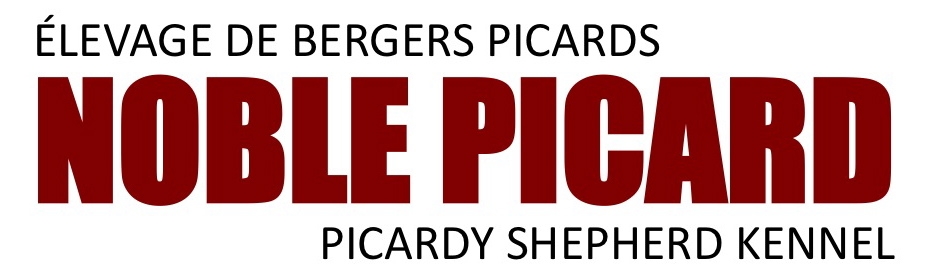 Demande d’adoption pour les portées 2020- 2021 !
Notre objectif est de placer chacun de nos chiots dans le foyer qui lui convient le mieux.Ces quelques questions m’aideront à mieux vous connaître afin de sélectionner  le chien qui sera le parfait compagnon pour vous.Comment avez-vous entendu parler de l’élevage Noble Picard? 
_________________________________

Avez-vous déjà eu des chiens? Si oui, de quelle race?
_________________________________

Avez-vous présentement un chien ou d’autres animaux?
_________________________________

Quel était le nom vos chiens? À quel âge et comment sont-ils décédés?
_________________________________

Pourquoi voulez-vous un chien?
_________________________________Pouvez-vous me donner trois raisons pour laquelle je devrais vous choisir comme famille d’adoption pour un de nos chiots?______________________________________________________
____________________________________________________________________________________________________________Est-ce que tous les membres de la famille supportent la décision d’adopter un chiot et sont d’accord sur le choix de la race?_____________________________________________________

S.v.p. décrivez-moi un peu votre contexte familiale; conjoint, enfants, autres personnes vivant avec vous, groupe d’âge, etc…?
________________________________________________________________________________________________________________________________________________________________________________________Dans quel secteur d’activité travaillez-vous? Est-ce que vous occupez le même poste depuis longtemps? Êtes-vous à temps plein ou partiel?____________________________________
Êtes-vous propriétaire ou locataire de votre logement?
____________________________________

Est-ce que le chien vivra avec vous à la maison? Si non, à quel endroit; cour, garage, grange?
_____________________________________

Est-ce que vous avez accès une cour clôturée pour y faire courir le chien quotidiennement?
____________________________________
Quel est votre niveau d’activité? Êtes-vous une personne de plein air? Si oui, pouvez-vous me décrire les activités auquel vous participez?
___________________________________

Votre chien sera seul combien d’heures pas jour et à quel endroit sera-t-il gardé?
___________________________________

Qu’est ce qui vous attire chez le berger Picard?
___________________________________

Que savez-vous de cette race ?
___________________________________

Pour quelle raison désirez-vous avoir un Berger Picard ; compagnon, élevage, conformation, agilité, contrôle de troupeau (herding), chien thérapeute?
___________________________________

Avez-vous des préférences de sexe, couleur ou niveau d’énergie dans le choix d’un chiot?
___________________________________

Vous aurez besoin de beaucoup de temps pour socialiser adéquatement le berger Picard et ce dès son arrivée à la maison faute de quoi il pourrait devenir associable et/ou agressif. Est-ce que vous disposez du temps nécessaire ?
_________________________________

Tous les chiots issus de l’élevage Noble Picard devront selon le contrat de vente suivre un cours de maternelle et un cours d’obéissance de base au cours de leur première année. Êtes-vous en accord avec cette clause ?
__________________________________

Si votre chien développe des problèmes de comportement êtes-vous prêt à trouver des solutions pour les régler?  Si oui, comment allez-vous procéder ?_________________________________________________________________________________________
_________________________________________________________________________________________Le berger Picard est un chien de travail très énergique qui a conservé son instinct de rassembleur.  Il aura naturellement des comportements de rassemblement et de méfiance à l’approche d’étrangers. Avez-vous assez de connaissances en psychologie canine pour être en mesure faire face à la situation? Pouvez-vous m’expliquer comment vous comptez vous y prendre?
__________________________________________________________________________________________________________________________________________________________________________Avez-vous l’intention de garder votre chien toute sa vie? Que feriez-vous si vous deviez vous en séparer?
_____________________________________________________________________________________ Avez-vous prévu un budget pour couvrir le coût des soins de votre chien? De quel ordre pensez-vous qu'il devrait être?
__________________________________

Êtes-vous prêt à donner un dépôt remboursable pour réserver un chiot?
__________________________________

Combien de temps êtes-vous disposé à attendre votre chiot?
__________________________________Êtes-vous disposé à nous donner des références?________________________________________
Êtes-vous sur la liste d’attente d’un autre éleveur au Canada, États-Unis ou Europe?________________________________________

Est-ce que vous aimeriez visiter notre élevage et faire connaissance avec nos chiens?
__________________________________

Aviez-vous déjà pensé à un nom pour le chiot? Si oui, lequel?
__________________________________Est-ce qu’il y a d’autres détails qui m’aideraient à mieux cerner vos attentes face à l’adoption d’un chiot berger Picard?_____________________________________________________________________________________________________________________________________________________________________________

Information personnelle :
Nom :                                ________________________________
Adresse :                          _________________________________
                       		     _________________________________
Téléphone:                       _________________________________
Courriel:                           __________________________________Merci d’avoir complété ce formulaire, nous vous contacterons aussitôt que possible